ПРОГРАММА ОНЛАЙН-КУРСА«ДАВАЙТЕ, РЕБЯТА, ЛЕТОМ КНИГИ ЧИТАТЬ!»Название курса «Давайте, ребята, летом книги читать!» Длительность курса для обучающихся15 июня – 15 августа 2023 годаЦелевая аудитория обучающиеся, которые в 2023-2024 уч. г. будут учиться в 6-11 классах школ России, имеющие компьютер (планшет) с Интернетом, умеющие работать с компьютером и Интернетом на уровне пользователя, имеющие регистрацию в ВК и электронную почту.  Главное – любящие читать книги и готовые к познанию новогоКакой результат они получатКурс способствует развитию следующих планируемых результатов:ориентация на моральные ценности и нормы в ситуациях нравственного выбора;готовность оценивать свое поведение и поступки, поведение и поступки других людей с позиции нравственных и правовых норм с учетом осознания последствий поступков;овладение языковой и читательской культурой как средством познания мира;выбирать, анализировать, систематизировать и интерпретировать информацию различных видов и форм представления;находить сходные аргументы (подтверждающие или опровергающие одну и ту же идею, версию) в различных информационных источниках;самостоятельно выбирать оптимальную форму представления информации и иллюстрировать решаемые задачи несложными схемами, диаграммами, иной графикой и их комбинациями;использовать вопросы как исследовательский инструмент познания;воспринимать и формулировать суждения, выражать эмоции в соответствии с целями и условиями общения;выражать себя (свою точку зрения) в устных и письменных текстах;в ходе диалога и (или) дискуссии задавать вопросы по существу обсуждаемой темы и высказывать идеи, нацеленные на решение задачи и поддержание благожелательности общения;самостоятельно составлять алгоритм решения задачи (или его часть), выбирать способ решения учебной задачи с учетом имеющихся ресурсов и собственных возможностей, аргументировать предлагаемые варианты решений;составлять план действий (план реализации намеченного алгоритма решения), корректировать предложенный алгоритм с учетом получения новых знаний об изучаемом объекте;делать выбор и брать ответственность за решение;владеть способами самоконтроля, самомотивации и рефлексии;давать адекватную оценку ситуации и предлагать план ее изменения;учитывать контекст и предвидеть трудности, которые могут возникнуть при решении учебной задачи, адаптировать решение к меняющимся обстоятельствам;объяснять причины достижения (недостижения) результатов деятельности, давать оценку приобретенному опыту, уметь находить позитивное в произошедшей ситуации;вносить коррективы в деятельность на основе новых обстоятельств, изменившихся ситуаций, установленных ошибок, возникших трудностей;оценивать соответствие результата цели и условиям;различать, называть и управлять собственными эмоциями и эмоциями других;выявлять и анализировать причины эмоций;ставить себя на место другого человека, понимать мотивы и намерения другого;регулировать способ выражения эмоций;Чему ещё научатся в рамках курсаУчастники курса научатся работать с отдельными ЦОРами, получат опыт участия в онлайн-курсе.6.Темы, которые будут изучаться на курсе 7. Формат обучения Формат занятий дистанционный. Участники курса  в закрытой группе узнают задания. Тексты произведений будут предоставляться в электронном виде (есть вариант брать в библиотеках). Диалог с преподавателем курса посредством электронной почты, по телефону и в VK Мессенджере8. Какие домашние задания предполагаются на курсеФормат домашних заданий:тест, кроссворд, эссе, подбор пословиц к книге, ответы на вопросы для внимательных читателей,развернутый ответ,интерактивные задания (работа на интерактивных площадках, где не требуется регистрации)9. Какие критерии существуют для развернутых ответов?Развернутый ответ должен состоять из 10-12 предложений Критерии для развёрнутых ответов По завершении проверки работ членами жюри будет дан комментарий в закрытой группе в ВК, будут опубликованы имена победителей курса. 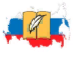 Общероссийская общественная организация «Ассоциация учителей литературы и русского языка» Региональное отделение АССУЛ Ярославской области 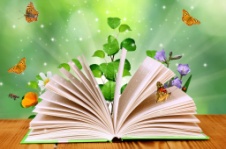 № п/пТемаЗаданияСрокиФорма предоставления материалов1Вводное занятиеПройти электронную регистрацию Зарегистрироваться в закрытой группе в ВКДо 15 июня 2023 г.Online Test Pad Регистрация в закрытой группе в ВК 2Этап реализации курсаЧтение книг из списка и выполнение заданий  по ним15 июня -15 августа 2023 г.выслать ответ ведущему в форме, которая будет обозначена в задании2Для 6-8 классовДля 6-8 классов15 июня -15 августа 2023 г.выслать ответ ведущему в форме, которая будет обозначена в задании2Тема дружбы, преданности и верности своему слову в повести Е. Русиновой «Только дождись меня»Тема дружбы, преданности и верности своему слову в повести Е. Русиновой «Только дождись меня»15 июня -15 августа 2023 г.выслать ответ ведущему в форме, которая будет обозначена в задании2Проблема отношения к домашним животным в рассказе О. Дюковой «Адель»Проблема отношения к домашним животным в рассказе О. Дюковой «Адель»15 июня -15 августа 2023 г.выслать ответ ведущему в форме, которая будет обозначена в задании2Проблемы нравственного выбора,  ответственного отношения к своим поступкам, отношения человека к времени в рассказе А. Жвалевского и Е. Пастернак «Время всегда хорошее»Проблемы нравственного выбора,  ответственного отношения к своим поступкам, отношения человека к времени в рассказе А. Жвалевского и Е. Пастернак «Время всегда хорошее»15 июня -15 августа 2023 г.выслать ответ ведущему в форме, которая будет обозначена в задании2Для 9-11 классовДля 9-11 классов15 июня -15 августа 2023 г.выслать ответ ведущему в форме, которая будет обозначена в задании2Проблемы нравственного выбора в повести В. Ильиной «Как Гришка Никитин попал в СССР»Проблемы нравственного выбора в повести В. Ильиной «Как Гришка Никитин попал в СССР»15 июня -15 августа 2023 г.выслать ответ ведущему в форме, которая будет обозначена в задании2Проблема дружбы в сказочной повести А. Созоновой «Чукля»Проблема дружбы в сказочной повести А. Созоновой «Чукля»15 июня -15 августа 2023 г.выслать ответ ведущему в форме, которая будет обозначена в задании2Тема первой любви в повести Т.Михеевой «Не предавай меня»Тема первой любви в повести Т.Михеевой «Не предавай меня»15 июня -15 августа 2023 г.выслать ответ ведущему в форме, которая будет обозначена в задании3Заключительное занятиеНаписание отзывовАвгуст-вторая неделя сентября 2023 годаPadlet3Заключительное занятиеРабота членов жюри15-30 августа 2023 годав закрытой группе в ВК3Заключительное занятиеПодведение итоговДо 15  сентября 2023 годав закрытой группе в ВК, на сайте регионального отделения АССУЛ Ярославской области БаллыХарактеристика5участник подробно и понятно высказал своё мнение, аргументировал его, высказывание логично, допущено не более одной речевой ошибки, орфографические, пунктуационные, грамматические ошибки отсутствуют4участник подробно и понятно высказал своё мнение, аргументировал его, высказывание логично, допущено не более 3 речевых ошибок, допущено не более 2 орфографических/ пунктуационных/грамматических ошибок3участник подробно и понятно высказал своё мнение, аргументировал его, допущено не более 1 логической ошибки, допущено не более 3 речевых ошибок, допущено не более 4 орфографических/ пунктуационных/грамматических ошибок2участник высказал своё мнение, слабо аргументировал его, но допустил много речевых, орфографических, пунктуационных, грамматических ошибок1участник высказал своё мнение, но не аргументировал его, допустил много речевых, орфографических, пунктуационных, грамматических ошибок0участник не выполнил задание